15 пособий по развитию внимания, памяти,  мышления и речи детей, рекомендуемых в качестве домашних игр с ребенком. Игры предназначены для детей 4-6 лет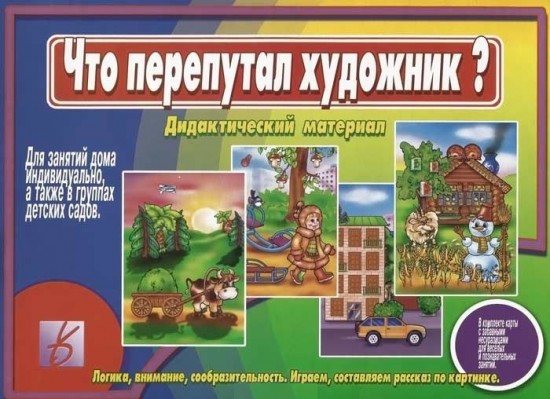 Игра «Забавы в картинках»: Что перепутал художник? Дидактический материал по развитию логики, внимания, сообразительности.Игра «Забавы в картинках»: Направо-налево. Развивающая игра-лото. Изучаем понятия «направо», «налево», развиваем внимание, мышление, речь.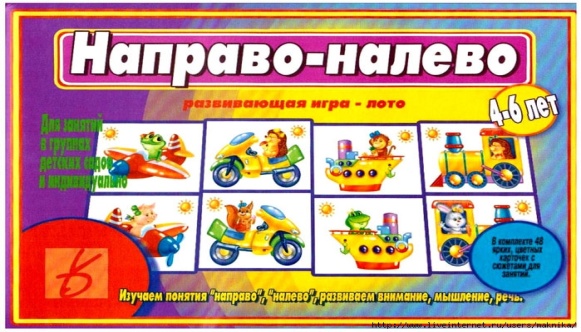 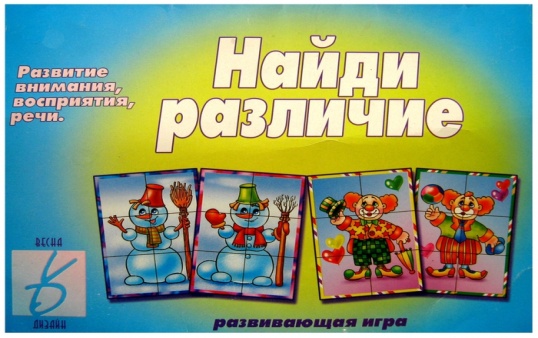 Игра «Забавы в картинках»: Найди различие. Развитие внимания, восприятия, речи.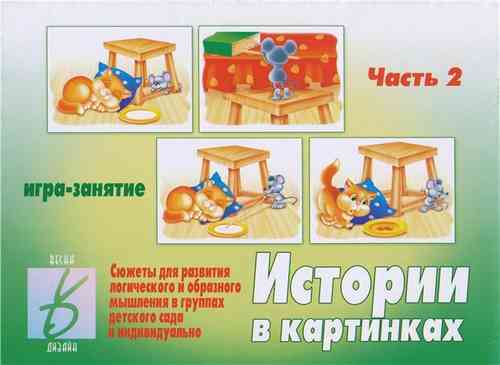 Игра «Забавы в картинках»: Истории в картинках (в двух частях)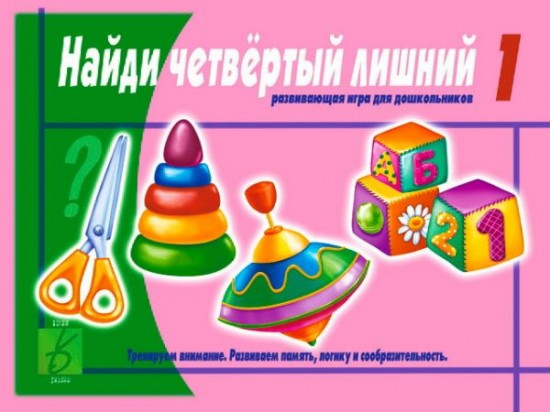 Игра «Забавы в картинках»: Найди четвертый лишний. Тренируем внимание. Развиваем память, логику и сообразительность.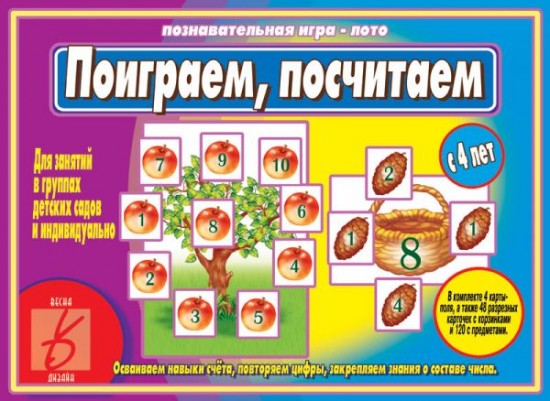 Игра «Забавы в картинках»: Поиграем, посчитаем. Осваиваем навыки счета, повторяем цифры, закрепляем знания о составе числа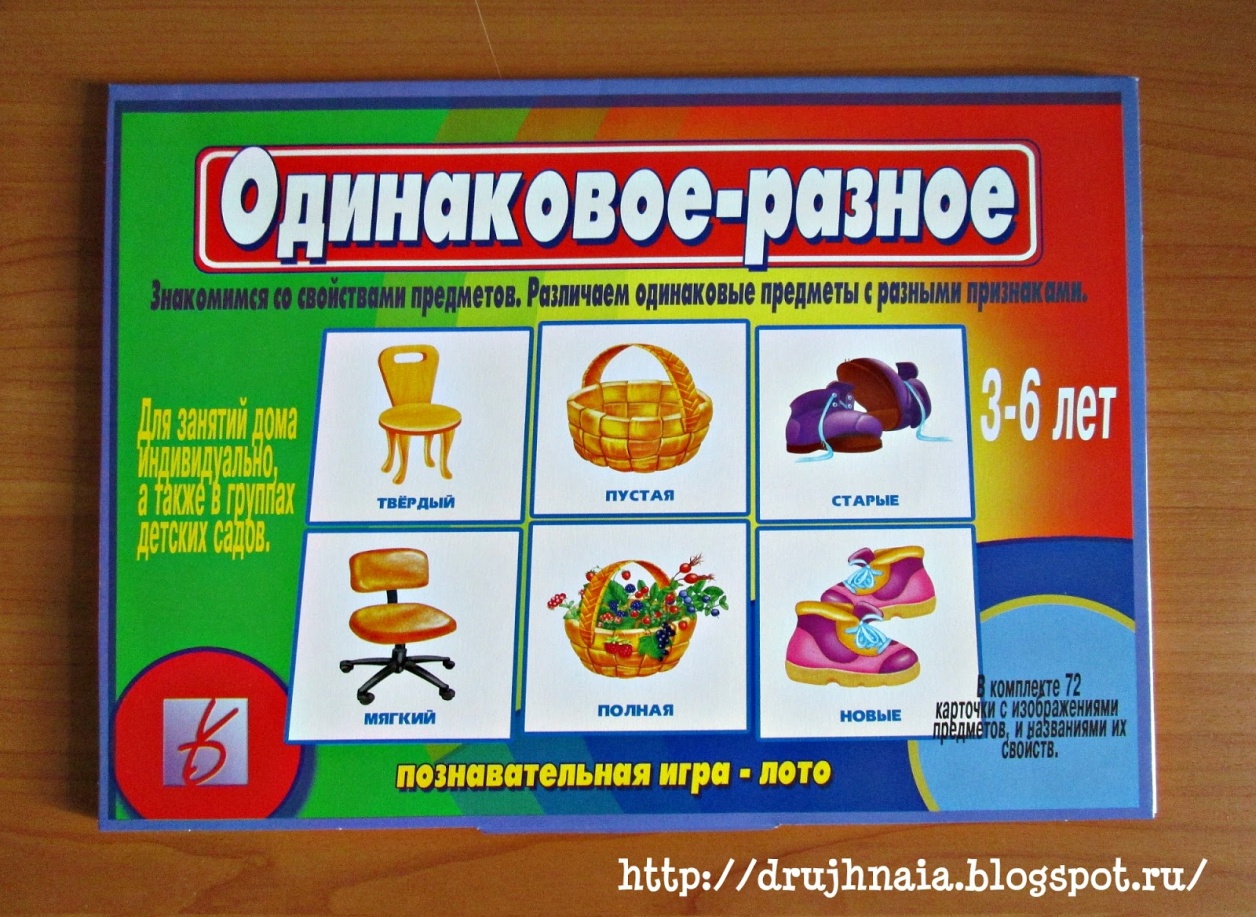  Игра «Забавы в картинках»: Одинаковое- разное. Знакомимся со свойствами предметов.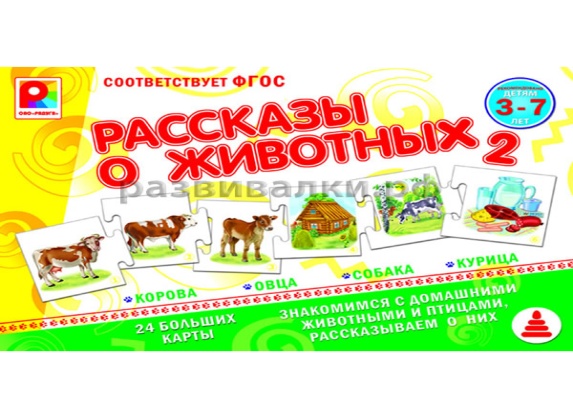 Дидактическая игра «Рассказы о животных 1,2ч.»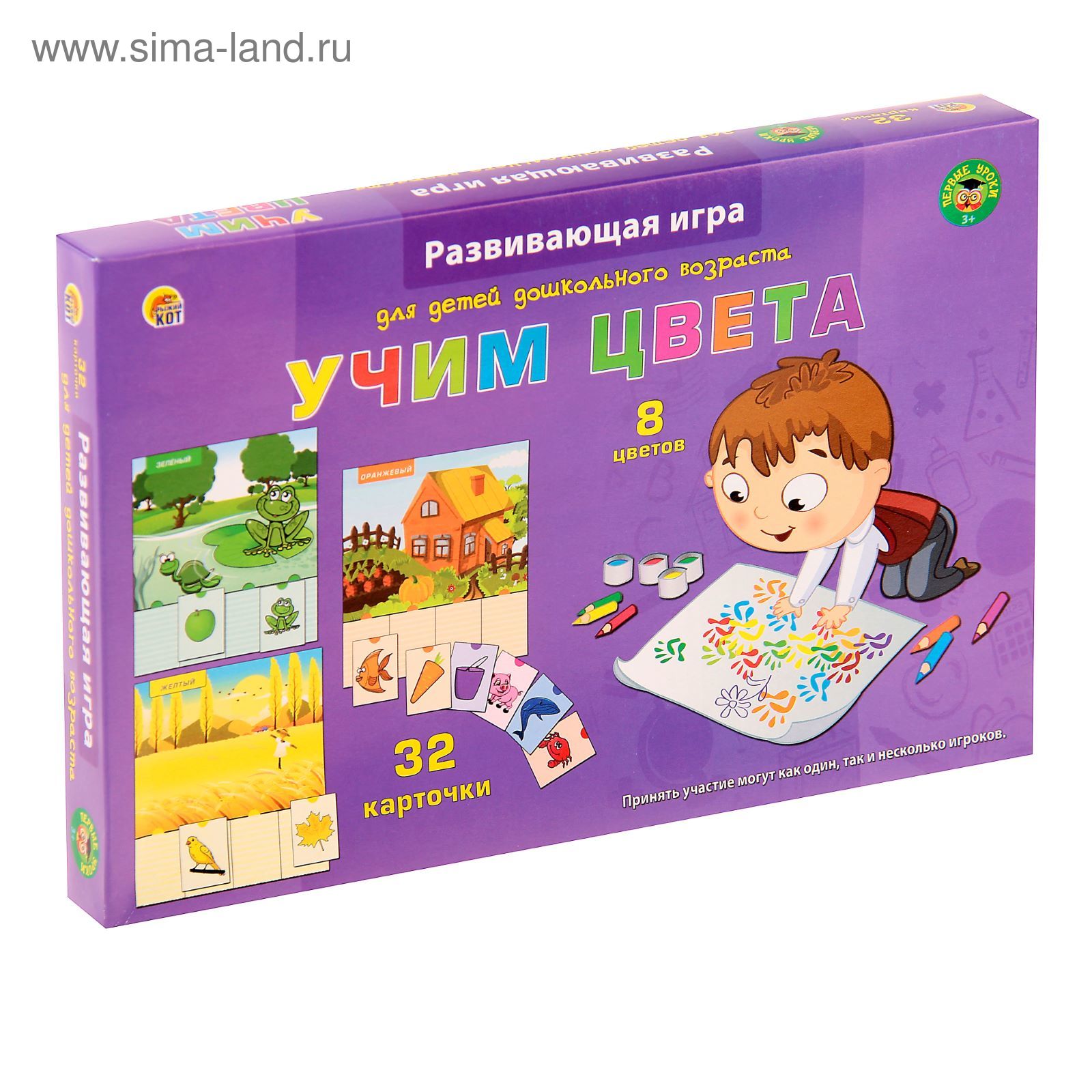 Развивающая игра «Учим цвета».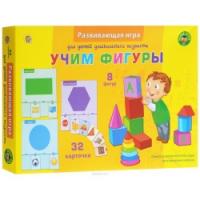 Развивающая игра «Учим фигуры».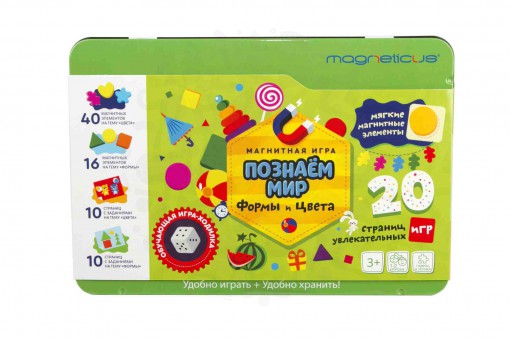 Магнитная игра «Познаем мир» Формы и цвета. Магнетикус.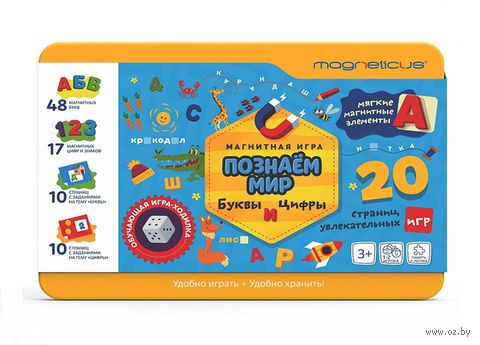 Магнитная игра «Познаем мир» Буквы и цифры. Магнетикус.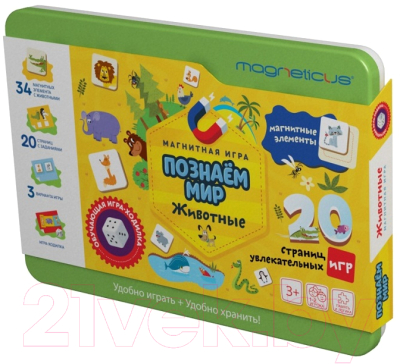 Магнитная игра «Познаем мир» Дикие и домашние животные. Магнетикус.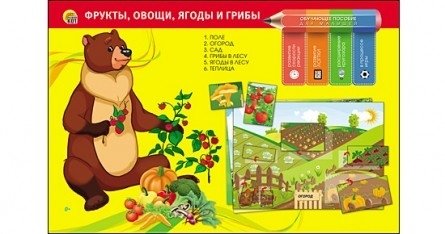 Обучающее пособие «Фрукты, овощи, ягоды и грибы». Рыжий кот.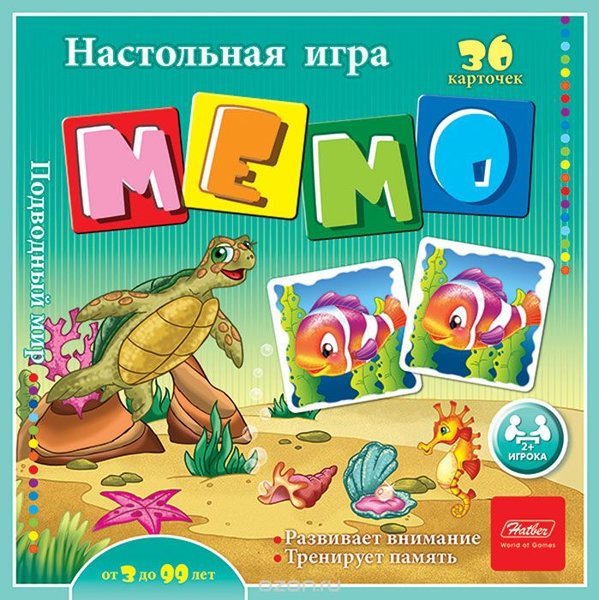 Настольная игра «Мемо. Подводный мир». Развитие внимания, памяти.